ПРИСПОСОБЛЕНИЕ ПСР 2.1*для слива дезинфицирующих растворовинструкция по эксплуатации1. Назначение.Приспособление предназначено для слива дезрастворов из ультразвуковых камер/моек (далее – камера), не оснащенных сливным краном.2. Подготовка к эксплуатации.Перед началом эксплуатации необходимо адаптировать входной участок трубки под размер(глубину) ванночки.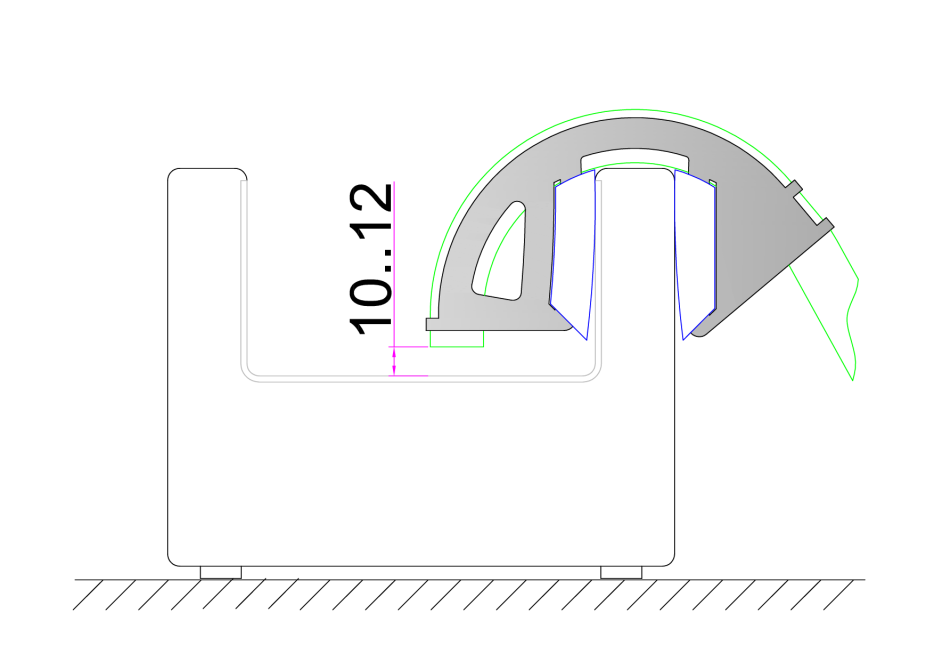 Для этого:2.1 Установить приспособлениена стенку камеры до упора.		2.2 Отметить линию обрезкивходного участка трубки – 10..12 мм от дна ванночки.2.3 Снять приспособление, отрезать излишек трубки.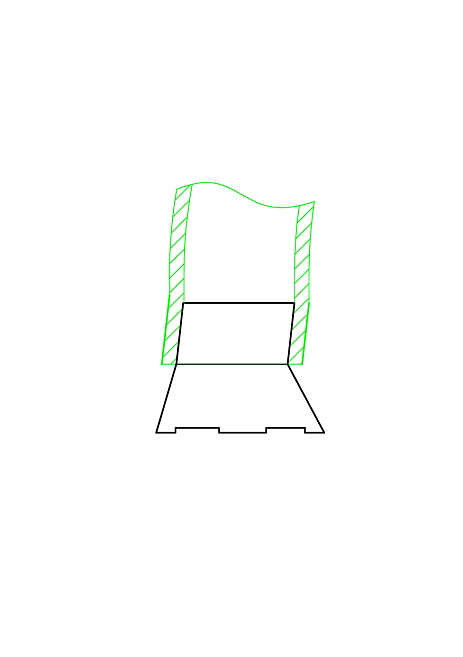 2.4 Установить конусную втулку на трубку.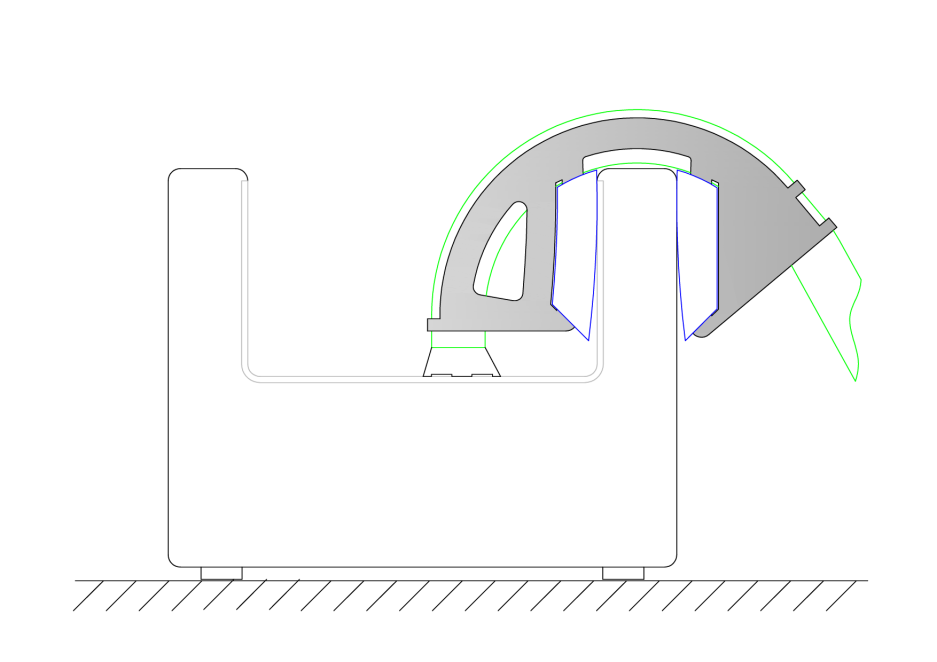 2.5 Установить приспособление на стенку камеры до упора –– втулка должна касаться дна ванночки. (!) При необходимости следует дополнительно укоротить трубку.3. Использование.3.1 Установить приспособление на стенку камеры – конусная втулка должна касаться дна ванночки.3.2 Выходной участок трубки поместить в раковину либо в специально подготовленную емкость.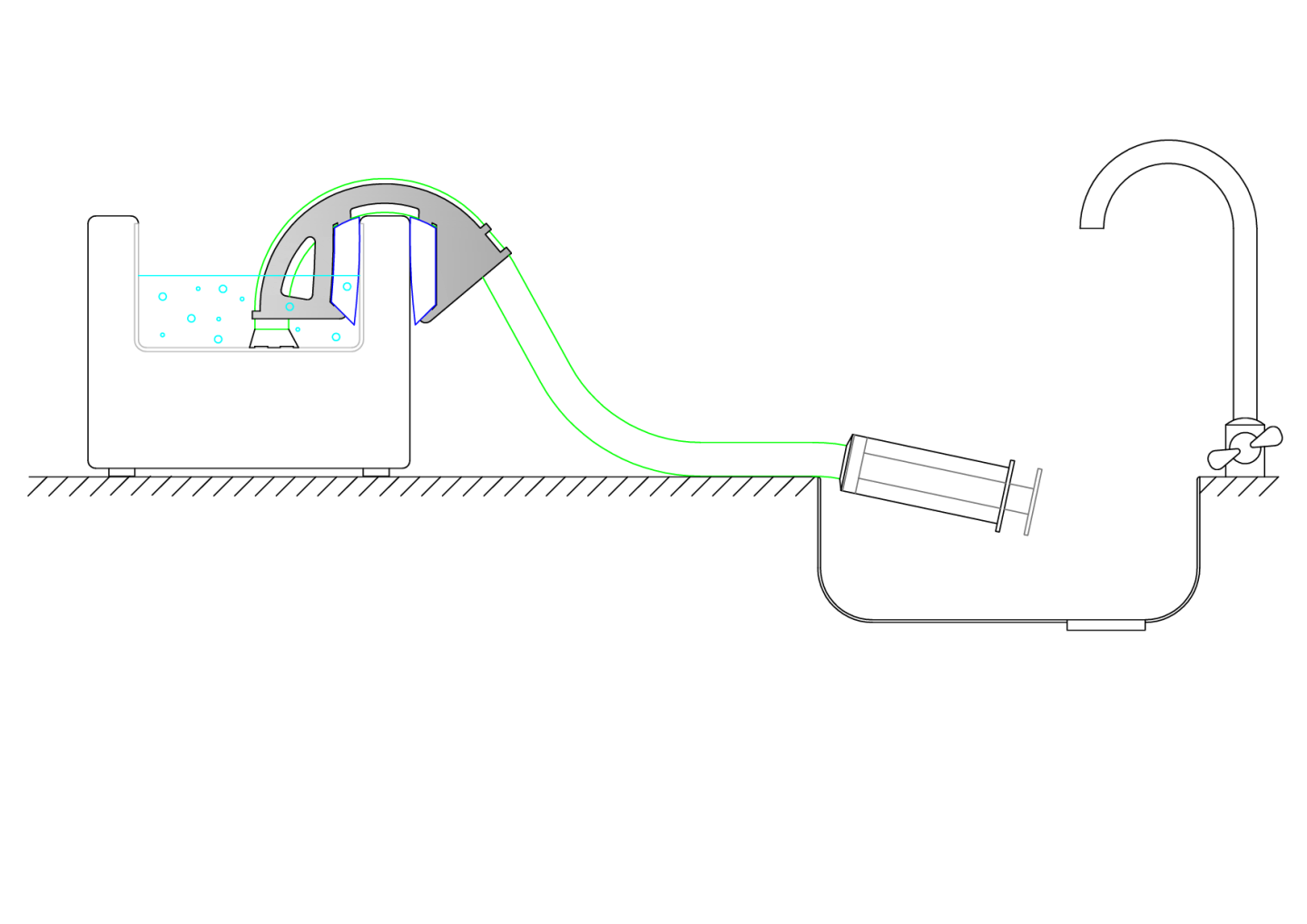 ________________* - приспособление 2.1, в отличии от версии ПСР 1.1, обеспечивает сливнепосредственно в раковину/канализацию/хоз.емкость.3.3 Энергичным движением извлечь поршень из шприца – начнется слив раствора.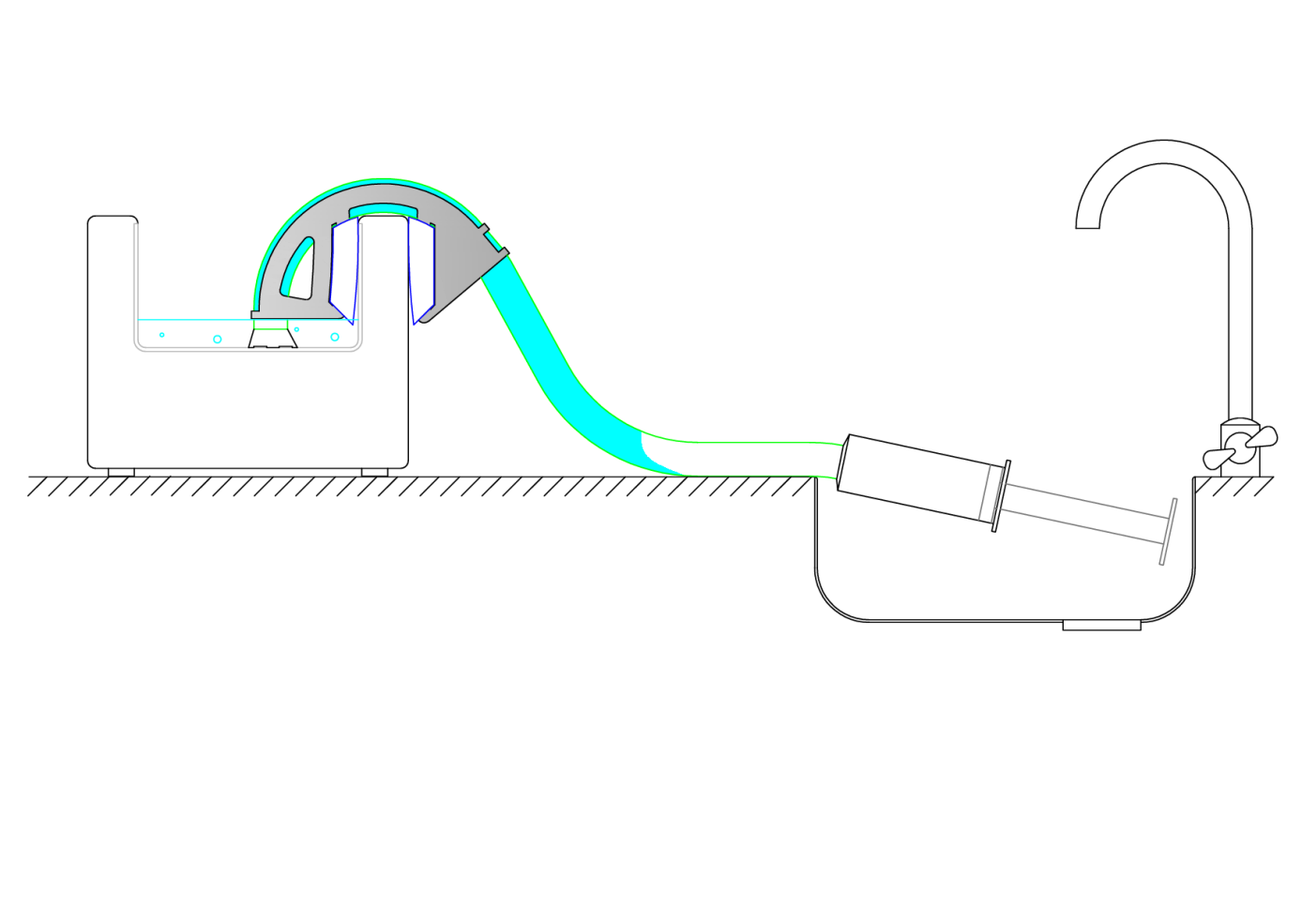 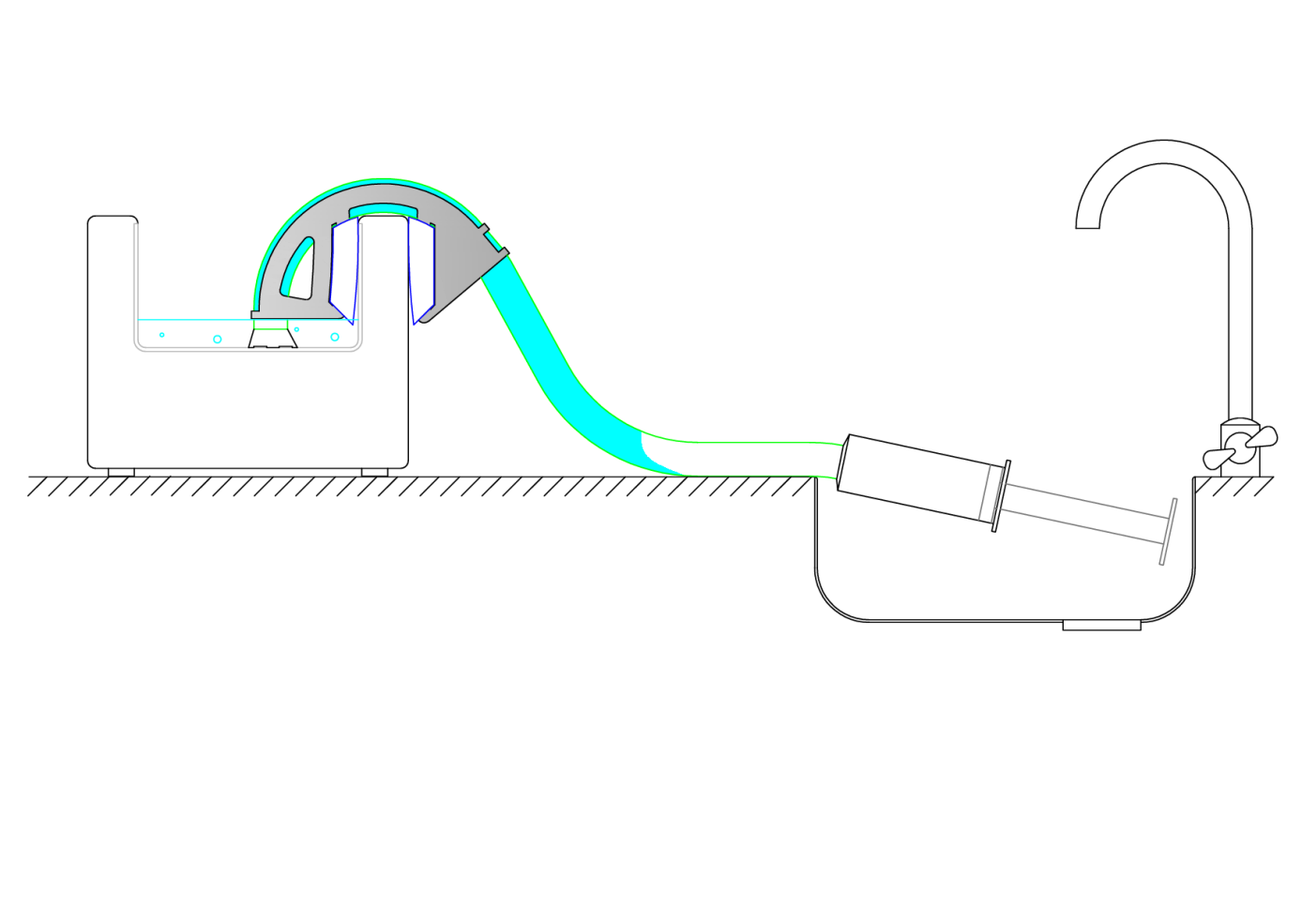 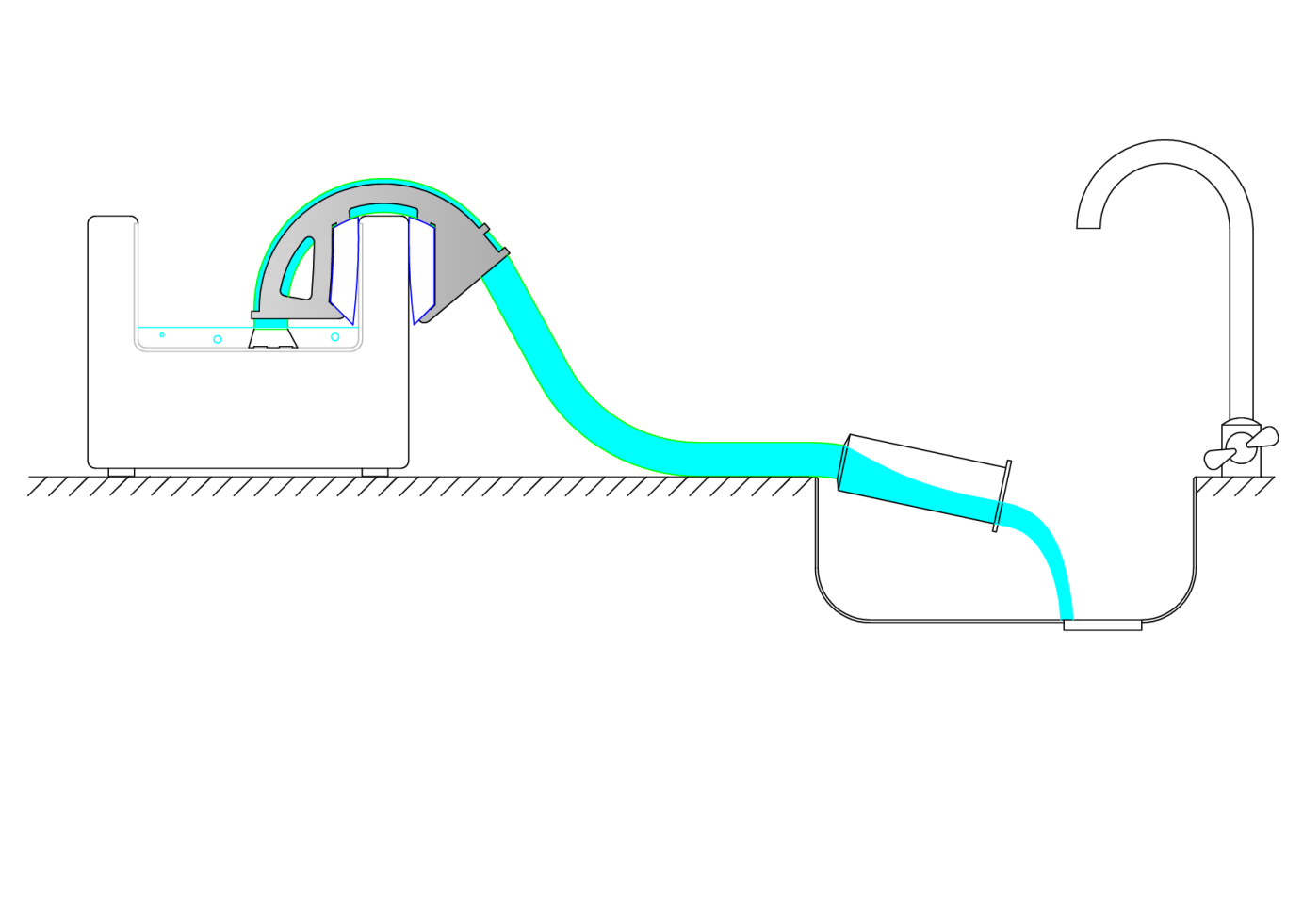 3.4 После слива раствора снять приспособление.3.5 Остатки раствора в ванночке удалить салфеткой.4. Характеристики.4.1 Применимость: приспособление универсальное, подходит к большинству моделей ультразвуковых камер.4.2 Скорость слива: ~3 л/мин.4.3 Длина трубки: 1.2 м.4.4 Материалы и комплектующие: нержавеющая сталь, медицинский силикон (трубка), шприц.5. Комплектность поставки.5.1 Приспособление ПСР 2.1.	5.2 Инструкция по эксплуатации.  5.3 Упаковочные материалы.Предприятие-изготовитель:Общество с ограниченной ответственностью «РЭЛМА-СЕРВИС»141009, Московская область, г. Мытищи, ул. Колонцова, д. 5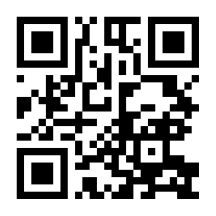 www.relma-gc.com, тел.: +7 (495) 723-84-05, +7 (499) 714-67-05, info@relma-gc.com©ООО «РЭЛМА-СЕРВИС», 2023 г.